Publicado en Barcelona el 24/01/2023 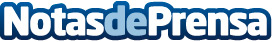 Global Humanitaria habilita un refugio para estudiantes en la región de KyivLa ONG ha financiado el proyecto que permitirá asistir a la escuela a más de 1.000 alumnos y 69 docentesDatos de contacto:Juanjo LecumberriResponsable dept. Comunicación625426733Nota de prensa publicada en: https://www.notasdeprensa.es/global-humanitaria-habilita-un-refugio-para Categorias: Internacional Nacional Educación Sociedad Solidaridad y cooperación Ocio para niños http://www.notasdeprensa.es